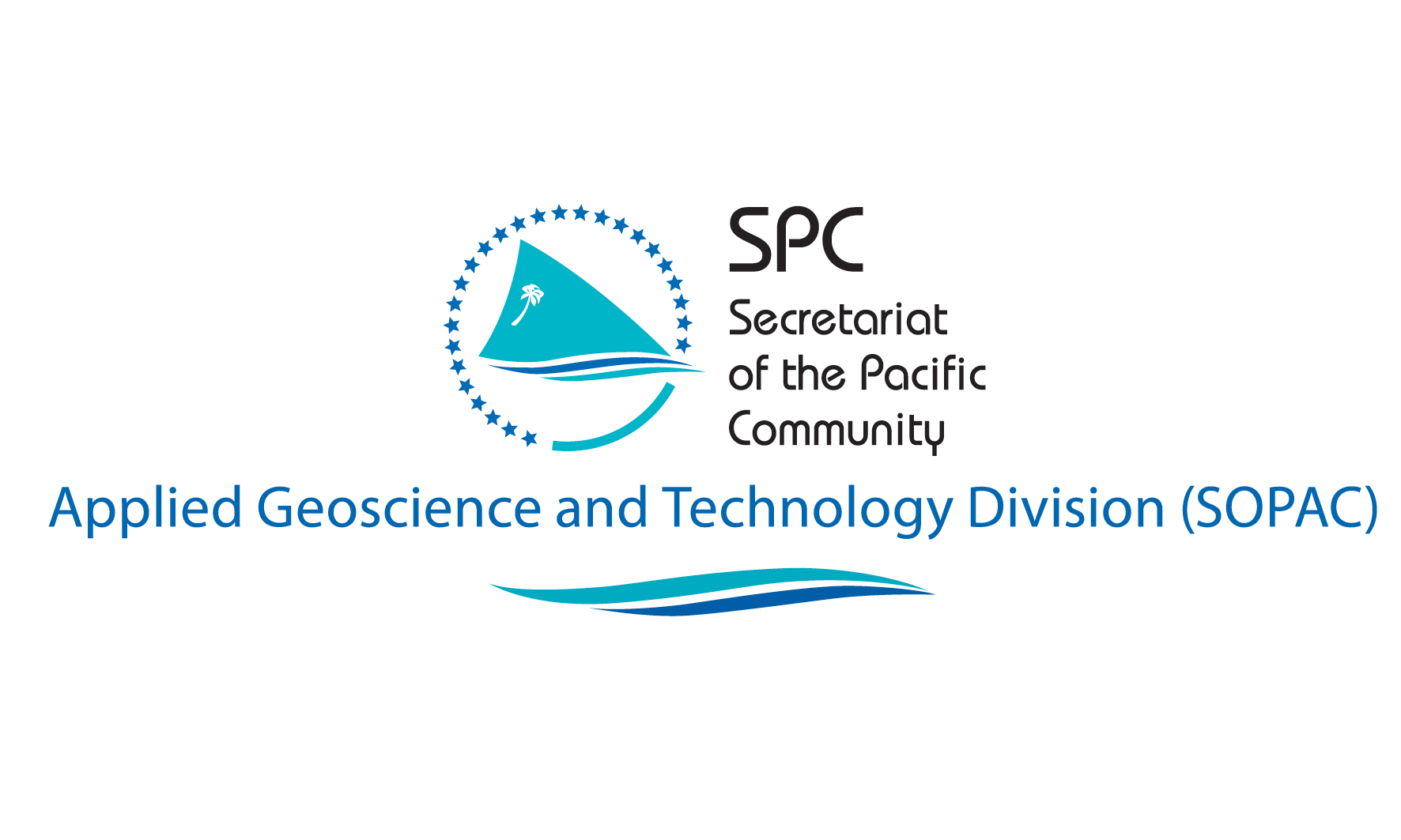 Towards a Post-2015 Framework for Disaster Risk ReductionComments from the Multi-Stakeholder Consultations in the Republic of PalauSubmitted by Herman TimmermansSPC SOPAC ISDR HFA Review ConsultantINTRODUCTIONCountries party to the adoption of the Hyogo Framework for Action 2005 – 2015 at the World Conference on Disaster Reduction in 2005 have been invited to provide inputs into the design of a ‘framework’ to succeed the HFA when it expires in 2015.The consultations in Palau were conducted in June 2012 as a ‘complementary activity’to the ISDR HFA Monitor Country Progress Reviews (2011-2013) facilitated by SPC SOPAC. The question of a post-2015 framework was posed to participants attending a multi-stakeholder HFA Review workshop in Koror (21-22 June 2012).Forty six stakeholders representing a cross-mix of society attended (see Annex 1).Guiding Questions for 'Roadmap' National Consultations Current Levels of Awareness & UnderstandingLevels of awareness and understanding of the RFA and HFA were limited. Only about 1/3 of participants had heard of the frameworks and only those working directly in the DRM field (NDMO staff) had more detailed knowledge of them. There was however a greater level of awareness as well as conceptual understanding of disaster risk management and climate change adaptation and mitigation more generally.Achievements, Challenges and Opportunities  Since 2005, there have been some significant developments in Palau’s disaster management capacities.Achievements include: Preparation of a National Disaster Risk Management Framework in 2010, with a strengthened emphasis on DRRand adopting an all‐hazards, integrated, whole‐of‐government and whole‐of country approach.DRM plans exist for 13 of the 16 States.A number of agency and hazard specific response plans.Construction of a new dedicated NEOC building that also serves as offices for NEMO.Strengthened GIS capability through a dedicated GIS unit (PALARIS).Establishment of State Planning Commissions.The establishment of a Hazard Mitigation Sub-Committee of the National Emergency Committee.A number of climate risk assessments spanning multiple sectors.Strengthened monitoring of climatic, seismological, and environmental hazards.Strengthened communication systems for Early Warning.Specific education materials have been developed for school grades 6 – 8 for typhoon, drought, earthquake, landslides and tsunami and are included in the science curriculum.Factors contributing to these achievements include:Growing political appreciation for the importance of disaster risk reduction and climate change.Increased engagement of regional and international development organisations on issues of disaster risk management and climate change.Multi-sector nature of disaster risk management and climate change.Importance attributed to disaster risk management and climate change as a development issue at the regional and international level.Major challenges include:Disaster Management Office is under-resourced in terms of core operating budget, staff, and equipment.Integration of DRM and Climate Change.Integrity of the Development Consent Process and EIAs – too many questionable developments still taking place.No dedicated government budget for community-level DRM and CC activities.Weaknesses in governance capacity.Factors contributing to these challenges include:In a highly competitive environment, government planners do not see DRM and CC as a core government development function, preferring to rely on funding from development partners.Climate change is viewed as having its origins in developed countries and the feeling was that developed countries should pay for the negative impacts on small island countries.DRM and CC are exploited for political gain – politicians are quick to respond after a disaster, often with unrealistic promises of assistance.Integrated regional strategy for DRM and Climate ChangePalau supports the integration of DRM and Climate Change, as evidenced by its own interest in developing a Joint National Action Plan for DRM and CCA. It is felt that an integrated regional strategy will promote improved integration amongst development partners and national government agencies. Significant elements for DRM and Climate Change that should be addressed in the integrated regional strategy in 2015Palau is in favour of a greater focus on implementation of community level activities as well as a simplification and clarification of the concepts and terms used in the regional strategy. A greater emphasis on how to achieve sectoral integration is encouraged.Disaster/Climate and DevelopmentUnderstanding of the relationship between disasters and developmentParticipants had ageneral understanding of the relationship between disasters and development based on past experience of natural and technological disasters, such as the Koror‐Babeldaob bridge collapse in 1997, and the Aimeliik Power Plantfire in 2011.Development sectors that have been most affected by disastersAgriculture, infrastructure and social and economic development are the sectors most affected by disasters. A number of hazards are related to the health sector, such as dengue, SARS, H1N1 influenza, and non-communicable diseases. Water quality and supply is at risk from environmental degradation and drought.Successes in mainstreaming disaster and climate risk into development planning and sectorsDRM does not yet feature strongly in Palau’s National Development Plan and much work is still needed to achieve sectoral integration. A number of states are showing interest in establishing planning commissions and adopting a spatial approach to their development planning. A proposed Sustainable Land Use Policy proposes integration of climate and disaster risk assessment and planning into the development of ‘State Master Plans’.Accountability and Governance     Responsibility for implementation of the RFA and PIFACC at national level.The National Emergency Management Office (NEMO) in the Office of the Deputy President and the Office for Environmental Response and Coordination in the President’s Office are responsible for implementation of the RFA and PIFAC respectively. These responsibilities were allocated to them by national government and they are also the respective focal points for SPC SOPAC and SPREP. Responsibility for integrating disaster and climate related risks into development planning and budgetary processes at national, sub national and local/community levelIt is the responsibility of all relevant ministries and agencies to ensure that disaster and climate risks are integrated into development planning and that costs are built into their budgetary submissions.With respect to macro-development planning specifically, this responsibility lies with the Bureau of Budget & Planning. Palau has 16 States that are empowered to formulate their own constitutions and elect their own representatives. Also, further subdivisions below the state level such as villages are the responsibility of each separate state. State are headed by Governors and have the power to establish their own legislation.National governance structure of disaster risk management and climate changeGovernance of disaster risk management comprises a National Emergency Committee, a Hazard Sub-Committee, a National Emergency Management Office, and State Disaster Coordinators. Climate Change is coordinated by the Office of Environmental Response and Coordination. Palau does not have an active climate change country programme, nor does it have a National Climate Change Country Team or a National Platform.Transparency, accountability and decentralization of DRM and Climate Change as part of development policy and strategyAccountability is built into existing governance reporting systems as required by the Public Service Commission and Treasury. Decentralisation is promoted through the system of States, with state-level governors having a key role in development planning.What needs to be done to incorporate accountability in DRM and Climate Change in development planning and practices at national and local level?The requirement to integrate DRM and Climate Change thinking into development planning and reporting could be reinforced through regular formal reminders to each ministry and agency at appropriate times during the annual planning cycle. Accountability could also be strengthened through improved community monitoring and participation. Linking DRM and Climate ChangeProgress in linking DRM and Climate ChangeThe Republic of Palau has indicated its intention to develop a Joint National Action Plan for DRM and CC. However, to date, there has been little active linking of DRM and Climate Change.Integrating disaster/climate risk assessment into land use and planningPalau has a relatively strong set of environmental policies ranging from environmental quality protection regulations governing development applications, to progressive energy, water, biodiversity and protected areas policies.A new Sustainable Land Management Policy has been prepared and is awaiting approval. The absence of a land use policy represents a critical gap concerning the issue of underlying risk associated with land use and development zoning. The proposed policy also makes provision for the adoption of a national building code.Palau has two institutions dedicated to promoting environmental good governance. They are the Environmental Quality Protection Board (EQPB) and the Office for Environmental Coordination and Response (OERC). The Belau Watershed Alliance is an innovative multi-stakeholder forum that is promoting a spatial, cross-scale, intersectoral approach to development planning, based on natural geographical boundaries.Integrating disaster/climate risk assessment into urban planning and developmentThe absence of land use planning legislation and building standards and codes constitute a critical gap in Palau’s settlement planning and has resulted in a situation in which a number of incompatible developments are located in close proximity to each other, elevating the hazard risk to the population.The Environmental Quality Protection Board (EQPB)regulates developments through the allocation of building permits after a process of screening. EQPB regulations control, inter alia, building on slopes or in flood plains. Larger developments require Environmental Impact Assessments.CONCLUSIONThe above reflects comments received from the Republic of Palau relating to the HFA ‘Guiding Questions for 'Roadmap' National Consultations’ that were conducted as part of the HFA Monitor National Progress Review in June 2012.ANNEX 1: PALAU MULTI-STAKEHOLDER WORKSHOP PARTICIPANTS – Government Building, Koror, 21-22 June 2012Name of the organizationNational Emergency Management Office (NEMO)Type of the organizationGovernmentFocal point detailsAlonzo Kyota, Coordinator, Email: palaunemo@gmail.comName of the organizationBureau of Budget ManagementType of the organizationGovernmentFocal point detailsDennis Oilouch, Director, Email: bpbm@palaugov.netName of the organizationOffice of Planning StatisticsType of the organizationGovernmentFocal point detailsRhinehart Silas, Coordinator, Email: rsilas23@gmail.comName of the organizationBureau of Public WorksType of the organizationGovernmentFocal point detailsTechur Rengulbat, Director of Public Works Email: bpw@palaunet.comName of the organizationBureau of AgricultureType of the organizationGovernmentFocal point detailsFernando Sengebau, Director, Email: ffms@palaunet.comName of the organizationNational Emergency Committee (NEC)Type of the organizationGovernment Inter-sectoralFocal point detailsHonorable Kerai Mariur – Vice President and Minister of Finance, Email: vpmofmariur@palaugov.netName of the organizationUS EmbassyType of the organizationDiplomaticFocal point detailsHelen P. Reed-Rowe, Ambassador, Email: Reed-RoweHP2@state.govName of the organizationNational Development Bank of PalauType of the organizationFinancial sectorFocal point detailsKarla West, Energy Loan Program Manager, Email: kwest@ndbp.comName of the organizationChamber of CommerceType of the organizationBusiness sectorFocal point detailsJennifer Gibbons, Executive Director, Email: pcoc@palaunet.comName of the organizationPalau Automated Land and Resources Information System (PALARIS)Type of the organizationGovernment - Technical GIS mapping agencyFocal point detailsMadelsar Ngiraingas, Project Coordinator, Email:madelsar@palaunet.comName of the organizationBureau of Lands and Surveys – Land Resource InformationType of the organizationGovernmentFocal point detailsSterlina Gabriel, Chief of Division, Email:Name of the organizationOffice of Environmental Response & CoordinationType of the organizationGovernmentFocal point detailsJerome Temengil, Climate Change Coordinator, Email: Jerome@palaunet.comName of the organizationSolid Waste ManagementType of the organizationGovernmentFocal point detailsCalvin Ikesiil, Manager, Email:Name of the organizationCapital Improvement ProjectsType of the organizationGovernmentFocal point detailsBrian Melairei, Office Manager, Email: Name of the organizationEkei Womens’ GroupType of the organizationCivil Society OrganisationFocal point detailsRoberta Louch, President, Email: Name of the organizationUN Joint PresenceType of the organizationDevelopment PartnerFocal point detailsSharon Sakuma, Country Development Manager, Email: sharon.sakuma@undp.orgName of the organizationBureau of Public SafetyType of the organizationGovernmentFocal point detailsNorvert Yano, Director, Email: BPSfire@palaunet.comName of the organizationBureau of Public HealthType of the organizationGovernmentFocal point detailsEverlynn Temengil, Acting Director, Email: temengil-ej@gmail.comName of the organizationOMEKESANG (Disabled Office)Type of the organizationCivil Society OrganisationFocal point detailsVillaney Remengesau, President, Email:omekesang@gmail.comName of the organizationEnergy OfficeType of the organizationGovernmentFocal point detailsGreig Decherong, Director, energy@palaunet.comName of the organizationEnergy OfficeType of the organizationGovernmentFocal point detailsNyk Kloulubak, Energy Planner, nyk@palaunet.comName of the organizationMinistry of EducationType of the organizationGovernmentFocal point detailsFaith Swords, Chief Curriculum Instruction, faithsword@palaumor.netName of the organizationMinistry of EducationType of the organizationGovernmentFocal point detailsPillar Ngiraswei, Social Studies Specialist, pillarngiraswei@palaumoe.netName of the organizationMCCAType of the organizationGovernmentFocal point detailsTobias Marbou, Director, Email: kobe@palaunet.comName of the organizationBelau Tourism AssociationType of the organizationPrivate SectorFocal point detailsTerra Nabeyama, Executive Director, bta@palaunet.comName of the organizationOffice of the Attorney GeneralType of the organizationGovernmentFocal point detailsHussein Derbai, Legal Assistant, boboy@gmail.comName of the organizationDivision of Environmental HealthType of the organizationGovernmentFocal point detailsCharley SimonName of the organizationMinistry of Public Infrastructure, Industry and CommerceType of the organizationGovernmentFocal point detailsHayes Moses, Director, dot@palaunet.comName of the organizationMinistry of Health, Emergency ManagementType of the organizationGovernmentFocal point detailsRitter Udui, Admin Manager, rbudui@gmail.comName of the organizationMinistry of Health, Emergency ManagementType of the organizationFocal point detailsToshikazi Misawa, Database Specialist, toshipalau@gmail.comName of the organizationBureau of AviationType of the organizationGovernmentFocal point detailsCharles Obichang, DirectorName of the organizationCivil Action Team  (US Army)Type of the organizationMilitaryFocal point detailsGregory Shultz, OIC, oic@catpalau.comName of the organizationOffice of the PresidentType of the organizationGovernmentFocal point detailsFermin Meriang, Press Secretary, meriangf@gmail.comName of the organizationMinistry of EducationType of the organizationGovernmentFocal point detailsJefferson Thomas, Education Specialist, jeffersonthomas@palau.netName of the organizationRepublic of China EmbassyType of the organizationDiplomaticFocal point detailsRandy Wang, Councellor, randywg@hotmail.comName of the organizationNational Weather ServiceType of the organizationGovernmentFocal point detailsMaria Ngemaes, Meteorologist in Charge, maria.ngemaes@noaa.govName of the organizationMOS, BITTAType of the organizationGovernmentFocal point detailsNgerikl Baules, Chief, nbaules@gmail.comName of the organizationBPSType of the organizationFocal point detailsPeter Napolen Chief, ppsfire@palaunet.comName of the organizationEnvironmental Quality Protection BoardType of the organizationGovernmentFocal point detailsRoxanne Blesam, Acting Executive Officer, eqpb@palau.netName of the organizationWCCAType of the organizationFocal point detailsTobias Marbou, Director, kobe@palaunet.comName of the organizationUS EmbassyType of the organizationDiplomaticFocal point detailsBernie Besebes, Human Resource ManagerName of the organizationBelan CaresType of the organizationNGOFocal point detailsLorraine Rivera, Admin. Officer, Lorraine.riviera@gmail.comName of the organizationOffice for Environmental Response and CoordinationType of the organizationGovernmentFocal point detailsReagan Belechi, Chief Finance Officer, nrbelechi@gmail.comName of the organizationMinistry of EducationType of the organizationGovernmentFocal point detailsDeborah Nagata, Education Specialist, Debbienagata@palaumoe.netName of the organizationMinistry of EducationType of the organizationGovernmentFocal point detailsPillar Ngiraswei, Social Studies Specialist, pillarngiraswei@palaumoe.netName of the organizationBureau of Domestic AffairsType of the organizationGovernmentFocal point detailsEunice Akiwo, Director,Name of the organizationMinistry of HelathType of the organizationGovernmentFocal point detailsMelinda Lawrence, Coordinator, palaukpp@hotmail.comName of the organizationBureau of AgricultureType of the organizationGovernmentFocal point detailsOlkeriil Yaoch, Quarantine Officer, 